ΘΕΜΑ: «Πρόσκληση σε επιμορφωτική διασχολική ημερίδα/εργαστήριο με θέμα: «Διαχείριση προβλημάτων/δυσκολιών (μαθητικών συμπεριφορών) στο σχολείο»Προσκαλώ τους εκπαιδευτικούς κλάδου Δασκάλων Α’ και Β΄ τάξης των 6/θ και άνω Δημοτικών Σχολείων ευθύνης μου και τους εκπαιδευτικούς των σχολείων Βορεινού-Νεοχωρίου, Αψάλου, Ξιφιανής-Αλώρου, Χρύσας-Τσάκων, Μηλιάς-Ριζοχωρίου, Γαρεφείου, Αρχαγγέλου, Ίδας, Όρμας,  Π. Μυλότοπου, Δροσερού, Γυψοχωρίου, Κωνσταντίας, Δωροθέας, Περίκλειας, Νότιας και Φούστανης  του συνημμένου πίνακα σε επιμορφωτική διασχολική ημερίδα/εργαστήριο με θέμα:«Διαχείριση προβλημάτων/δυσκολιών (μαθητικών συμπεριφορών) στο σχολείο»Η επιμορφωτική ημερίδα θα πραγματοποιηθεί στο Δημοτικό Σχολείο Γαρεφείου (Γαρέφι, Αριδαία, 58400, τηλ. 2384 075462) την Τρίτη 26 Φεβρουαρίου 2019 από τις 09:00΄π.μ. ως τις 13:30΄μ.μ.Εισηγητές/τριες:  κ. Τομπούλογλου ΙωάννηςΥπεύθυνος Αγωγής Υγείας Πρωτοβάθμιας Εκπαίδευσης Ανατ. Θεσσαλονίκης κ. Κούφα Μαριάννα Εκπαιδευτικός ΠΕ 70, 1ο Δημοτικό Σχολείο ΘεσσαλονίκηςΕιδικότερα το πρόγραμμα της ημερίδας θα διαμορφωθεί ως εξής: 09:00΄ - 11:00΄ Παράλληλα βιωματικά εργαστήριαα) Εκπαιδευτικοί 2/θ, 4/θ, 1ου Αριδαίας, 2ου Αριδαίας, Παλαιφύτου, Λουτρακίου, Προμάχων, Σωσάνδρας: «Ανάπτυξη κοινωνικών δεξιοτήτων μέσω ψυχοπαιδαγωγικών δραστηριοτήτων», Τομπούλογλου Ιωάννης Υπεύθυνος Αγωγής Υγείας Πρωτοβάθμιας Εκπαίδευσης Ανατ. Θεσσαλονίκης                             β) Εκπαιδευτικοί  3/θ, 5/θ, 3ου Αριδαίας, 4ου Αριδαίας, Νέου Μυλότοπου, Εξαπλατάνου, Πολυκάρπης: «Εγώ είμαι εγώ, εσύ είσαι εσύ και όλοι μαζί είμαστε εμείς», Κούφα Μαριάννα, Εκπαιδευτικός ΠΕ70, 1ο Δημοτικό Σχολείο Θεσσαλονίκης11:00΄ – 11:30΄ Διάλειμμα11:30΄ – 13:30΄  Παράλληλα βιωματικά εργαστήρια:α) Εκπαιδευτικοί  3/θ, 5/θ, 3ου Αριδαίας, 4ου Αριδαίας, Νέου Μυλότοπου, Εξαπλατάνου, Πολυκάρπης: «Ανάπτυξη κοινωνικών δεξιοτήτων μέσω ψυχοπαιδαγωγικών δραστηριοτήτων», Τομπούλογλου Ιωάννης, Υπεύθυνος Αγωγής Υγείας Πρωτοβάθμιας Εκπαίδευσης Ανατ. Θεσσαλονίκης                             β) Εκπαιδευτικοί 2/θ, 4/θ, 1ου Αριδαίας, 2ου Αριδαίας, Παλαιφύτου, Λουτρακίου, Προμάχων,   Σωσάνδρας: «Εγώ είμαι εγώ, εσύ είσαι εσύ και όλοι μαζί είμαστε εμείς», Κούφα Μαριάννα, Εκπαιδευτικός ΠΕ70, 1ο Δημοτικό Σχολείο ΘεσσαλονίκηςΤα τμήματα των Α’ και Β΄ τάξεων των 6/θεσίων και άνω σχολείων ευθύνης μου και τα τμήματα του συνημμένου πίνακα στην περίπτωση των ολιγοθεσίων σχολείων – δε θα λειτουργήσουν κατά την ημέρα διεξαγωγής της ημερίδας. Η συμμετοχή στην ημερίδα όλων των προσκαλούμενων εκπαιδευτικών  είναι υποχρεωτική (ΠΔ.79/2017, παρ. 1, άρθρου 17). Παρακαλούνται οι Διευθύντριες/ντες και οι Προϊστάμενοι/ες των σχολείων:Να ενημερώσουν έγκαιρα τους/τις παραπάνω εκπαιδευτικούς των σχολείωνΝα ενημερώσουν έγκαιρα γονείς και μαθητές/τριες (των 6/θεσίων και άνω σχολείων και των τάξεων του συνημμένου πίνακα) ότι δε θα προσέλθουν στο σχολείο τη συγκεκριμένη μέραΣημείωση: Στην εν λόγω ημερίδα προσκεκλημένο είναι και το 1/θ Δημοτικό Σχολείο Τριφυλλίου στο οποίο φέτος δε λειτουργεί Ε΄ τάξη και επομένως μέχρι τώρα δε συμμετείχε σε επιμορφωτική ημερίδα.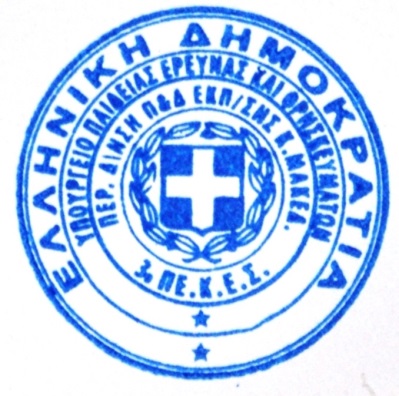                                                                 Η Συντονίστρια Εκπαιδευτικού Έργου ΠΕ70                                                                  3ου ΠΕ.Κ.Ε.Σ. Κ. Μακεδονίας                                                                                          Σωτηρία Σαμαρά Εσωτερική διανομή: 1. Οργανωτικό Συντονιστή 3ου ΠΕ.Κ.Ε.Σ. - Βέροια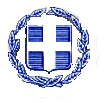 ΕΛΛΗΝΙΚΗ ΔΗΜΟΚΡΑΤΙΑΥΠΟΥΡΓΕΙΟ ΠΑΙΔΕΙΑΣ, ΕΡΕΥΝΑΣ & ΘΡΗΣΚΕΥΜΑΤΩΝ             ΠΕΡΙΦΕΡΕΙΑΚΗ Δ/ΝΣΗ Π/ΘΜΙΑΣ ΚΑΙ Δ/ΘΜΙΑΣ ΕΚΠ/ΣΗΣ Κ. ΜΑΚΕΔΟΝΙΑΣ3ο ΠΕΡΙΦΕΡΕΙΑΚΟ ΚΕΝΤΡΟ ΕΚΠΑΙΔΕΥΤΙΚΟΥ ΣΧΕΔΙΑΣΜΟΥ (ΠΕ.Κ.Ε.Σ.)Βέροια,  19 Φεβρουαρίου 2019Αρ. Πρωτ.: 202Μητροπόλεως 44 Βέροια 591323pekes@kmaked.pde.sch.grΠληροφορίες: Σαμαρά Σωτηρίατηλ.: 6944.50.98.95e-mail: sot.sam@hotmail.comΠΡΟΣ:Διευθυντές/ντριες και Προϊσταμένους/ες Δημοτικών Σχολείων Αριδαίας και Γιαννιτσών, ευθύνης  της Συντονίστριας Εκπαιδευτικού Έργου Σαμαρά Σωτηρίας   ΚΟΙΝ:  Περιφερειακή Δ/νση Α/θμιας και Β/θμιας Εκπαίδευσης Κεντρικής Μακεδονίας Δ/νση Πρωτοβάθμιας Εκαίδευσης Νομού Πέλλας